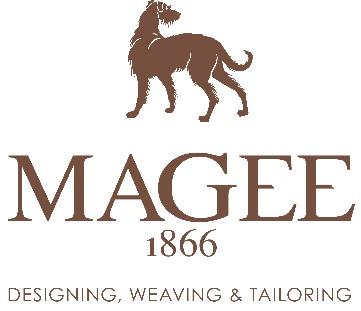 EXCHANGE & RETURNS FORM***Extended returns - orders placed online between 1st November & 20th December are returnable up until 11th January 2020***. If for whatever reason you wish to return any Magee 1866 items, you may do so within 28 days of receipt. Unless they are faulty, goods must be returned in perfect condition (unworn and undamaged), in their original packaging with tags/tickets attached. If you have any queries, you should contact the Customer Service Department. Call +353 (0) 74 97 24836, Monday – Friday 8.15am – 5.15pm. You should follow the instructions given below:Returns are at the customers expense if returning from outside of Ireland. Magee 1866 cannot be held liable for courier charges, customs duties or lost parcels.Fill in the details of the item/s being returned on the form below.Fill in the details of any items that you would like us to exchange for you and to be sent to your address as providedin the original order.Please note that there will be a shipping fee imposed for any outgoing exchanges.For returns in Ireland, use the free returns label provided within the original packaging.Postage: Please send your items securely, Magee 1866 cannot be held responsible for any loss in transit. We recommend you obtain proof of postage and a ‘sign for’ service.Timings: We aim to process our returns within 7 working days of receipt. We will let you know your return has been processed via the email address or phone number that you provided at the time of ordering.I want to return the followingPlease enter one of these numbers in the Reason Code box:If you have selected options 4 ‘Doesn’t Fit’ please provide the reason why it doesn’t fit into the comments column.If you wish to exchange the same garment for a different size or to exchange the garment for a different product then please fill out the section below. If any additional payment is required, our customer service team will follow up with a phone call.Please note that there are no returns for altered garments. www.magee1866.comCustomer Name & Web Order NoProduct CodeQTYReason CodeComments Item Faulty5) Not as DescribedItem Damaged6) Changed MindWrong Colour7) Other (please specify)Doesn’t FitProduct CodeProduct NameQTYReplacement SizeReplacement Colour